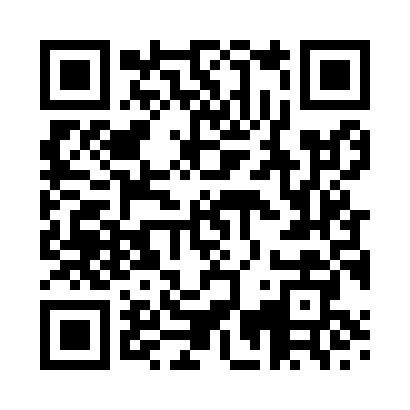 Prayer times for Amhainn Rath, UKWed 1 May 2024 - Fri 31 May 2024High Latitude Method: Angle Based RulePrayer Calculation Method: Islamic Society of North AmericaAsar Calculation Method: HanafiPrayer times provided by https://www.salahtimes.comDateDayFajrSunriseDhuhrAsrMaghribIsha1Wed3:245:311:166:309:0311:102Thu3:235:281:166:319:0511:113Fri3:215:261:166:329:0711:124Sat3:205:241:166:339:0911:135Sun3:195:221:166:359:1111:146Mon3:185:191:166:369:1311:157Tue3:175:171:166:379:1511:168Wed3:165:151:166:389:1711:179Thu3:155:131:166:399:1911:1810Fri3:135:111:156:419:2111:1911Sat3:125:091:156:429:2311:1912Sun3:115:071:156:439:2511:2013Mon3:105:051:156:449:2711:2114Tue3:095:031:156:459:2911:2215Wed3:085:011:156:469:3111:2316Thu3:074:591:156:479:3311:2417Fri3:074:571:156:489:3511:2518Sat3:064:551:166:499:3711:2619Sun3:054:541:166:509:3811:2720Mon3:044:521:166:519:4011:2821Tue3:034:501:166:529:4211:2922Wed3:024:491:166:539:4411:3023Thu3:024:471:166:549:4611:3124Fri3:014:451:166:559:4711:3225Sat3:004:441:166:569:4911:3326Sun3:004:421:166:579:5111:3427Mon2:594:411:166:589:5211:3428Tue2:584:401:166:599:5411:3529Wed2:584:381:177:009:5511:3630Thu2:574:371:177:019:5711:3731Fri2:574:361:177:019:5811:38